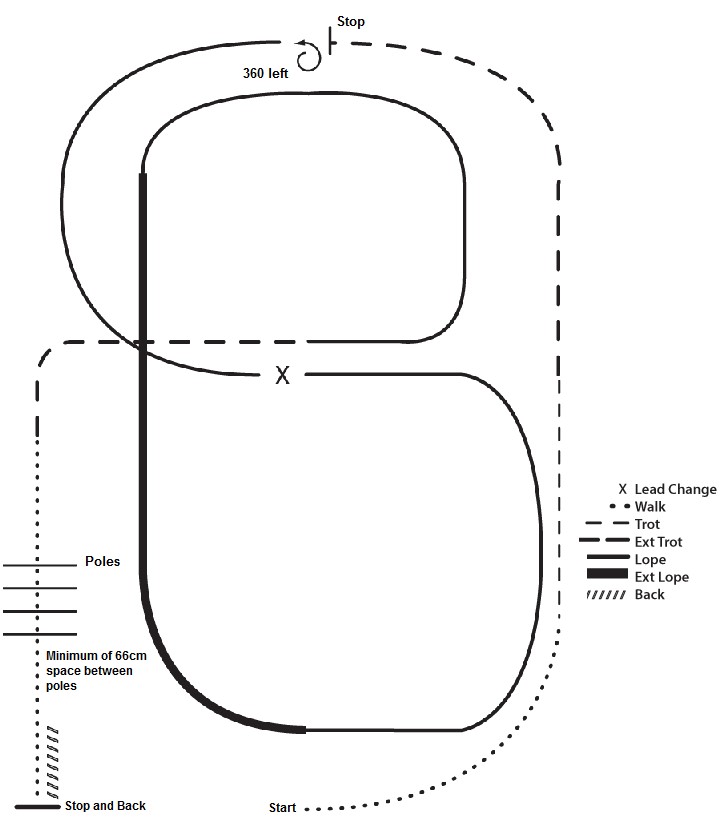 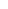 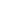 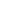 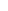 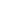 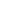 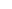 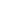 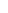 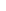 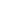 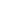 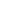 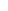 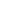 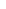 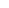 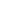 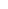 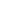 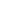 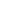 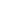 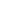 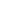 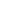 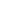 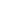 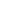 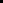 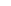 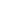 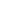 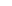 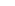 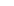 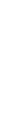 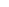 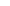 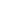 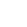 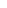 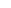 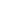 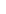 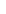 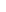 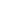 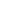 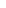 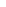 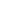 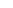 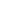 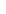 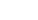 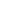 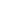 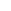 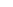 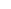 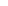 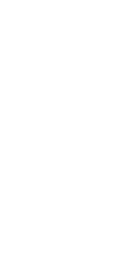 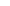 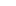  .  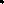 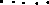 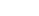 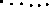 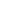 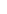 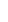 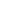 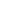 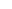 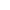 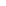 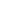 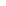 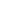 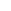 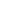 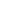 Walk Trot Extend the trot, at the top of the arena, stop 360 degree turn to the left Trot to the centre Change leads (simple or flying) Ext Trot  ½ circle Walk up the long side of the arena Trot  Extend trot Walk over poles Stop and back 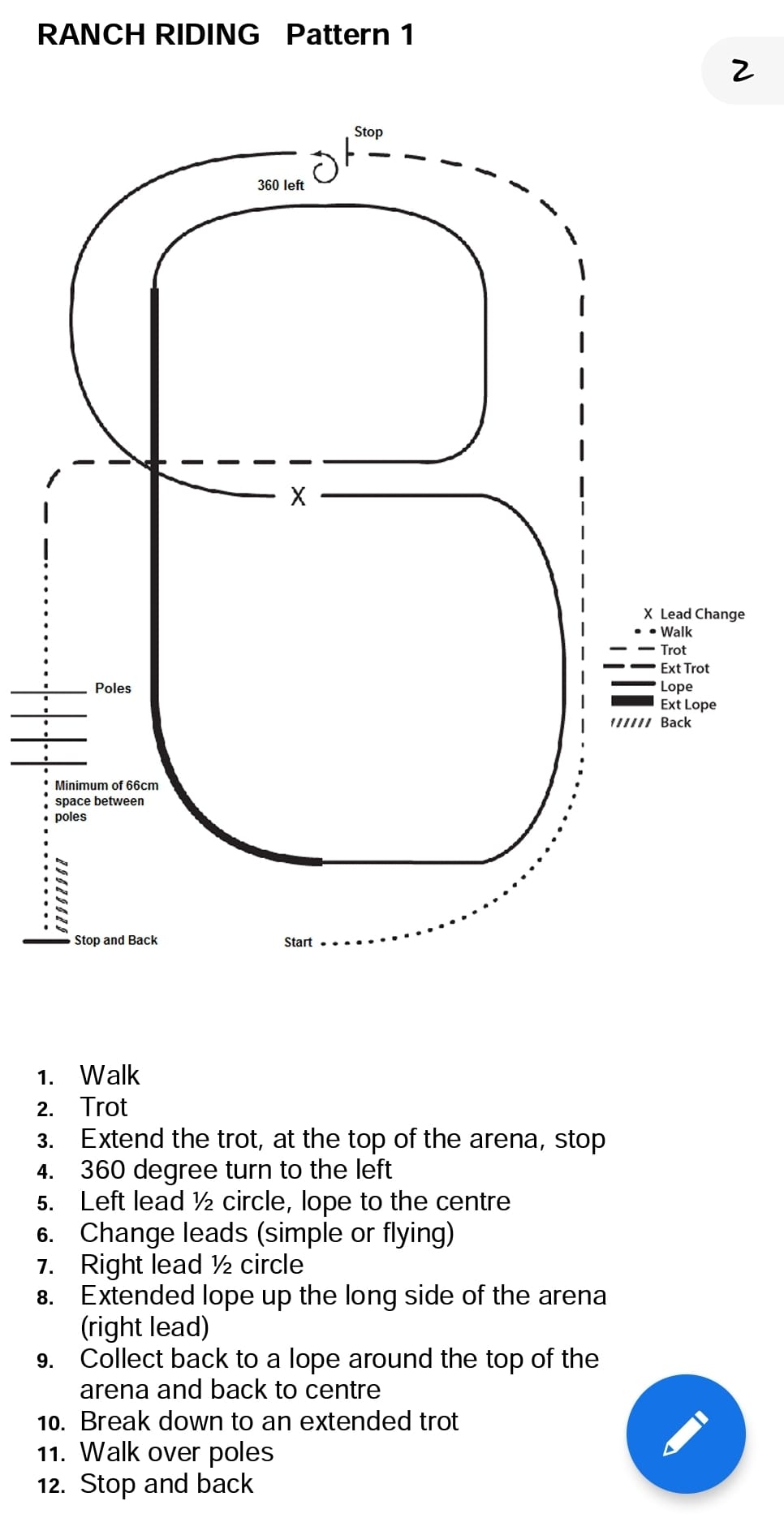 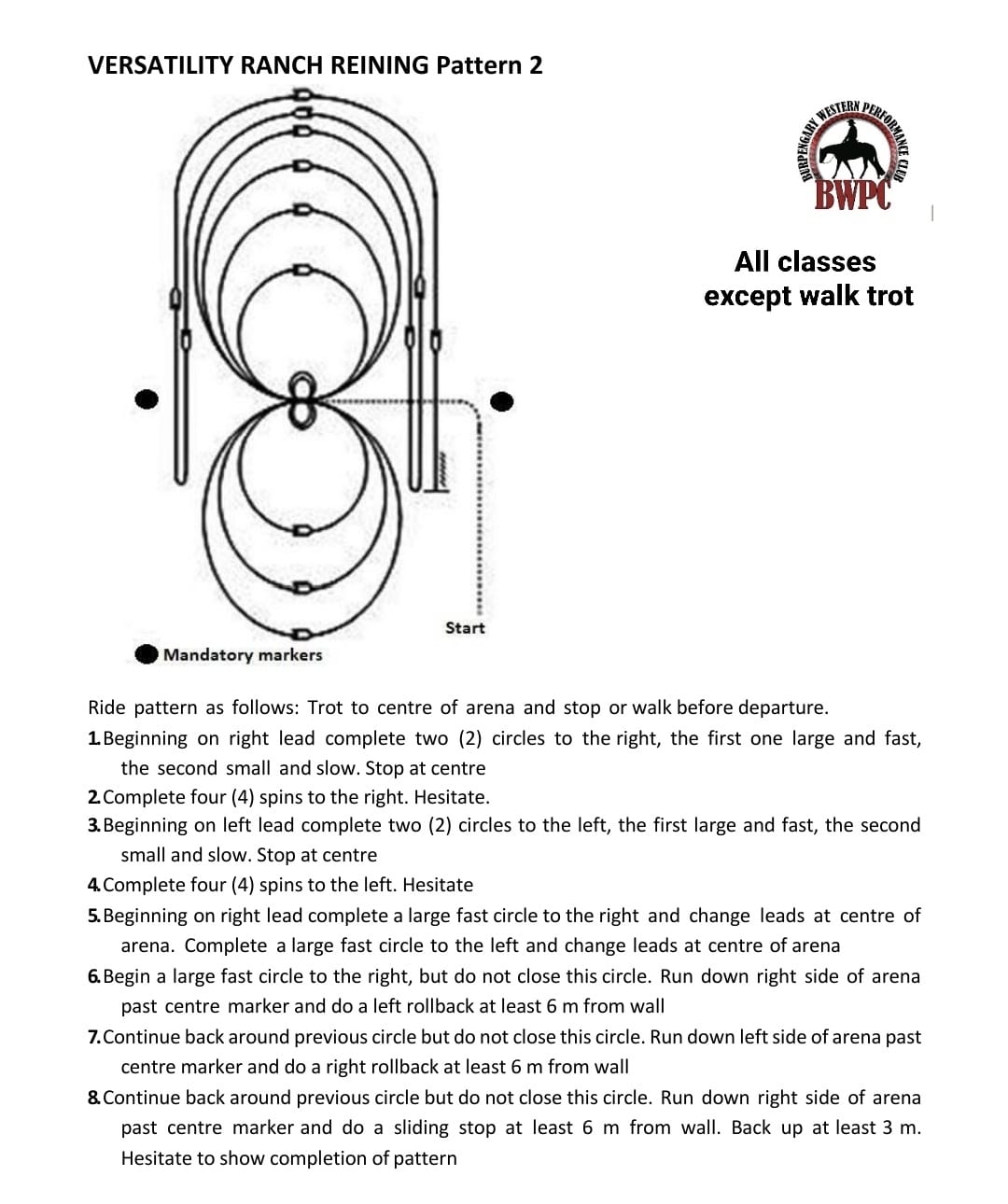 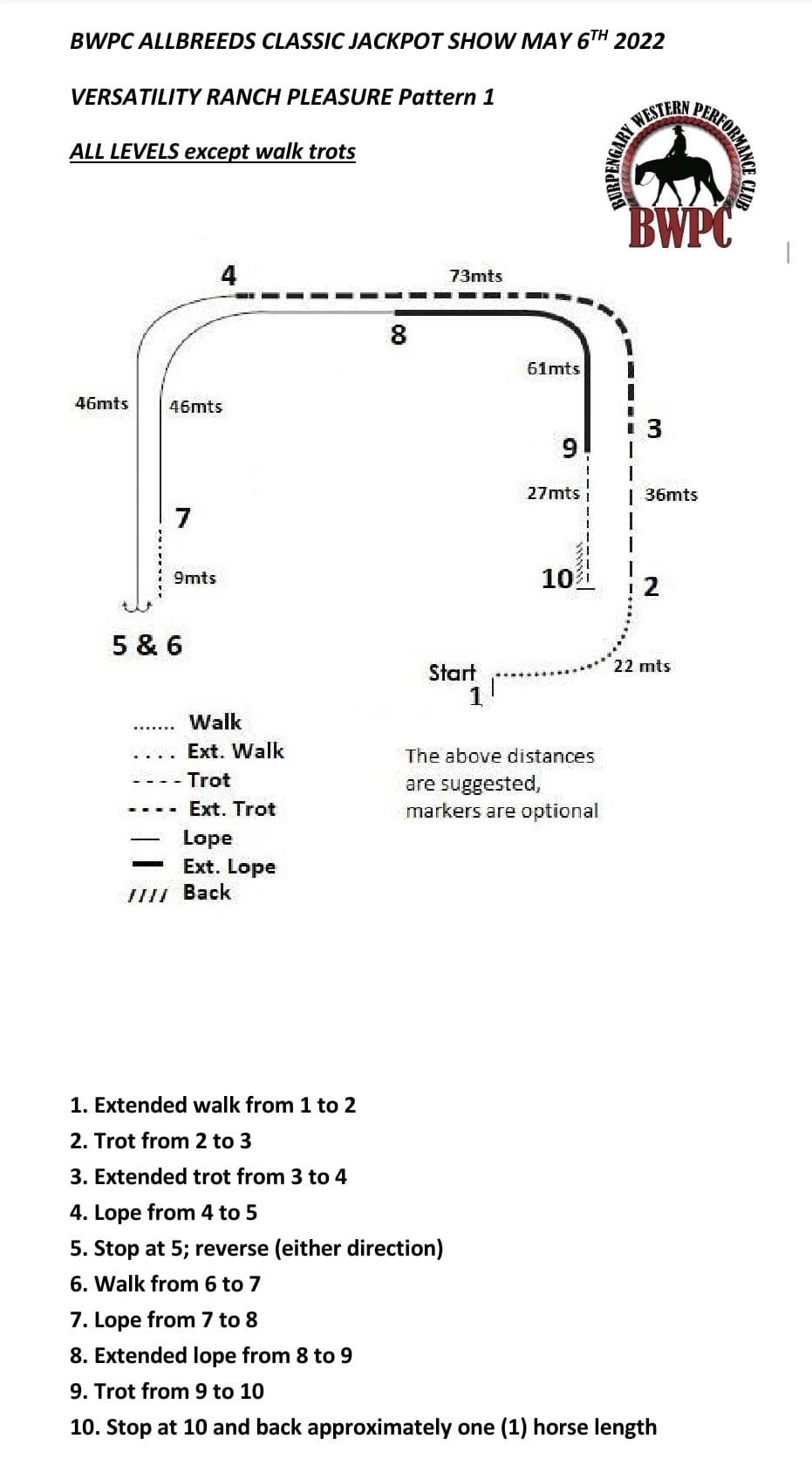 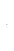 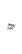 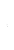 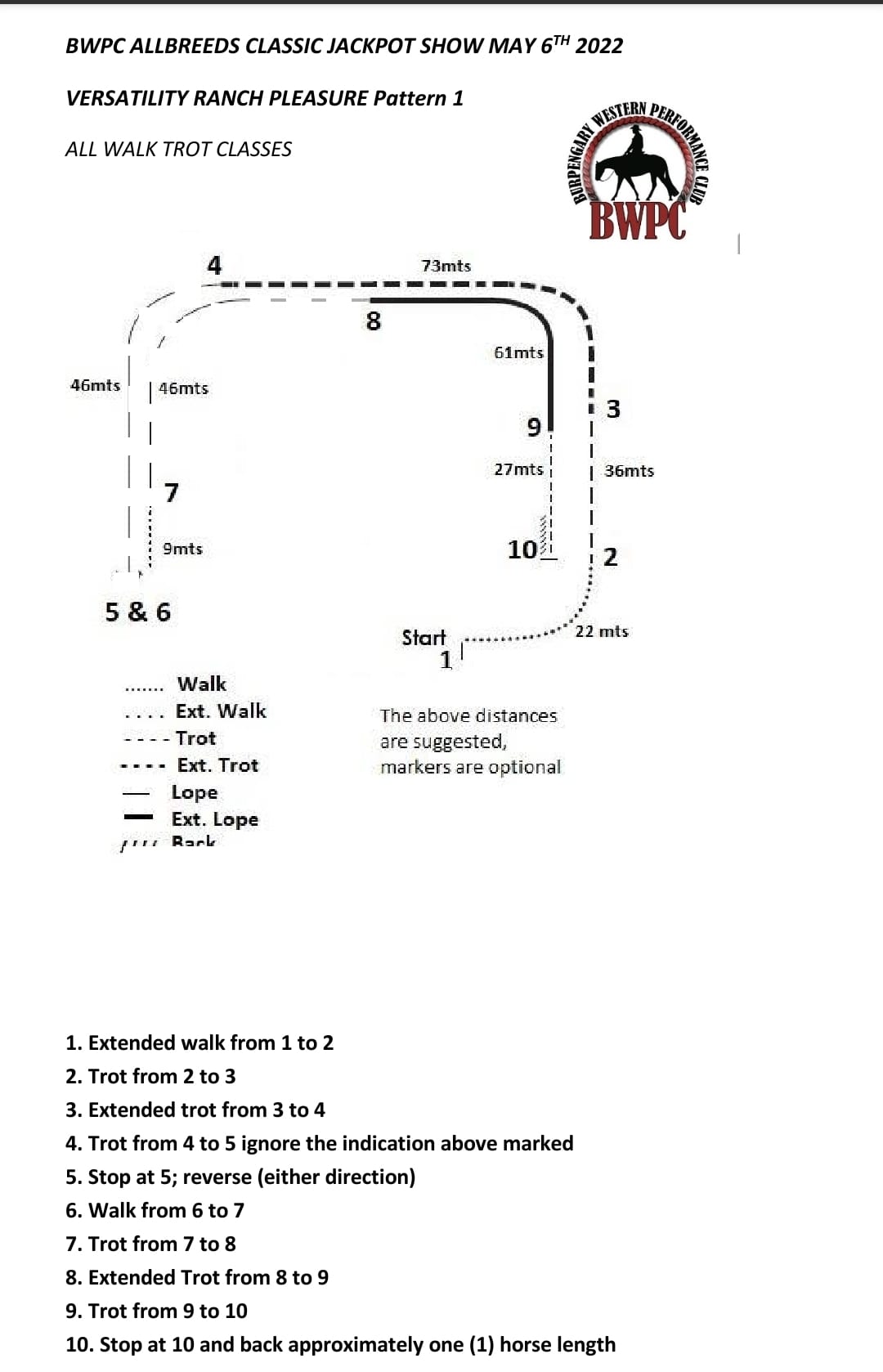 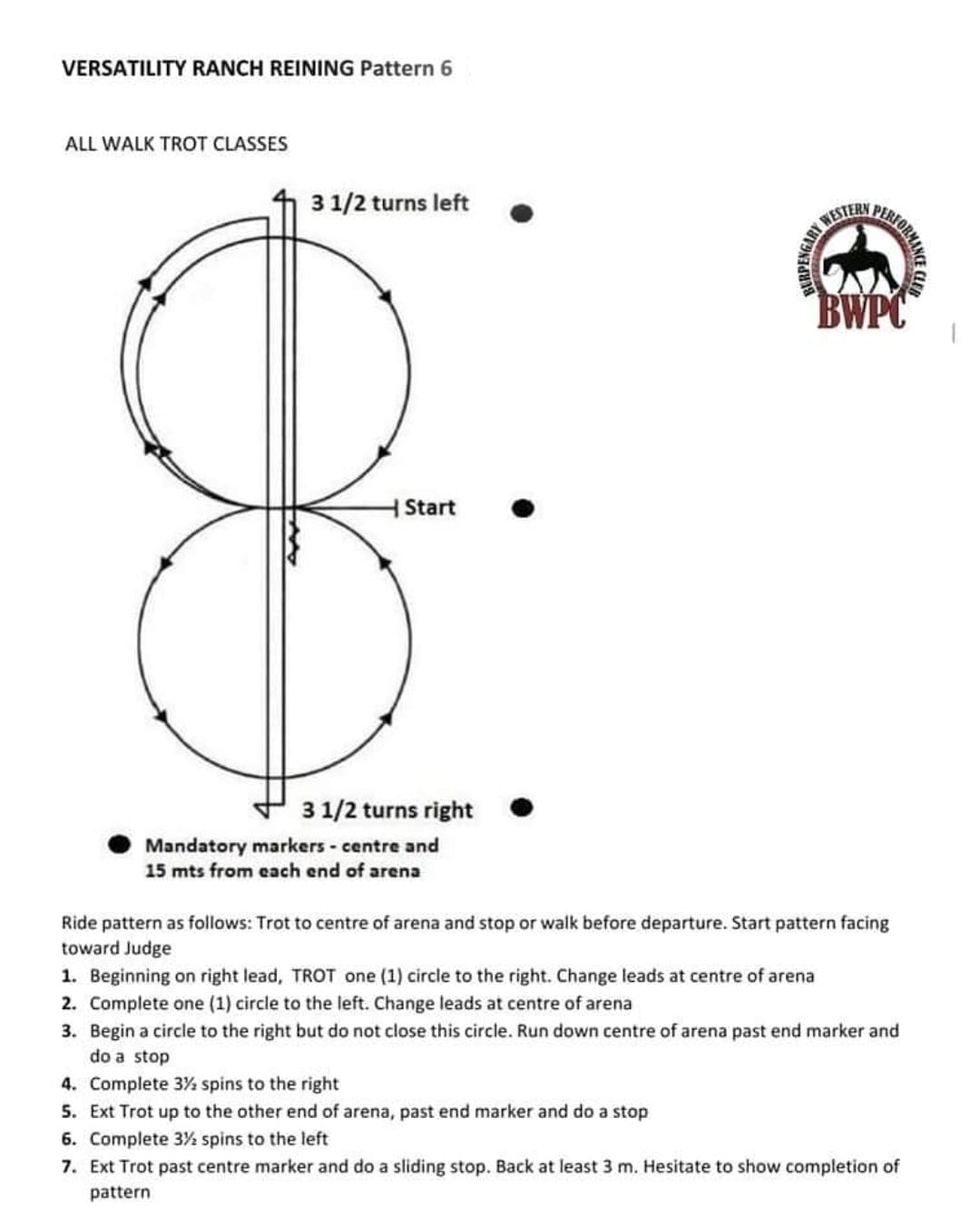 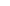 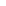 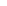 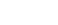 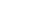 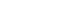 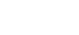 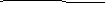 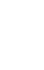 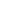 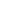 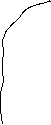 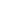 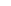 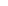 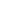 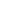 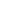 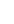 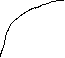 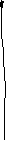 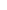 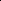 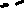 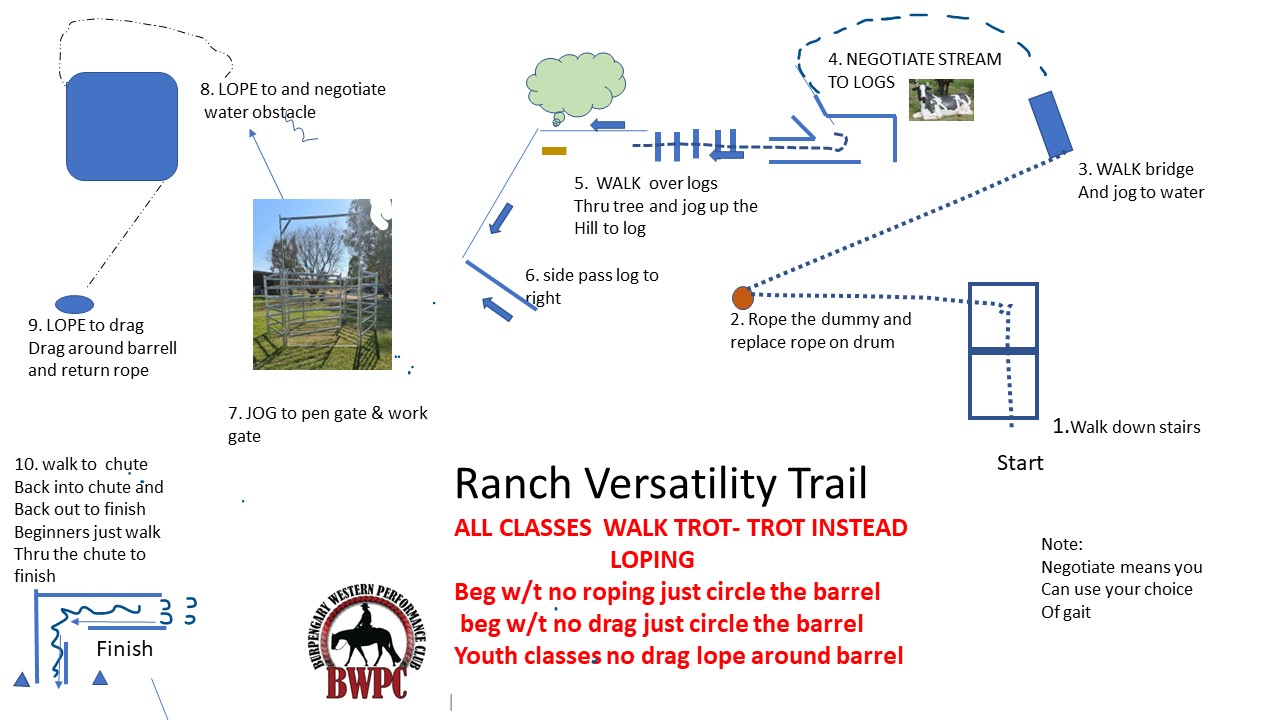 